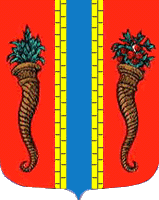 Администрация муниципального образования Новоладожское городское поселениеВолховского муниципального районаЛенинградской областиПОСТАНОВЛЕНИЕ   « 18 » августа   2015 г.                                                                                         №   506О внесении изменений в приложение №2 к Постановлению главы администрации  Новоладожского городского поселения от 22.12.2009 года № 297Руководствуясь статьями 30, 31 и 33 Градостроительного кодекса Российской Федерации от 29.12.2004 г. № 190-ФЗ, статьей 14 Федерального закона от 06.10.2003 г.  № 131-ФЗ «Об общих принципах организации местного самоуправления в Российской Федерации», Уставом  МО Новоладожское городское поселение, утвержденным решением Совета депутатов муниципального образования Новоладожского городского поселения Волховского муниципального района Ленинградской области от 14 июля . № 36, в целях создания условий для устойчивого развития территории города Новая Ладога, и обеспечения прав и законных интересов физических и юридических лиц,                                                                 ПОСТАНОВЛЯЮ:        1. Приложение  № 2 к постановлению администрации МО Новоладожское городское поселение от 22 декабря 2009 года № 297  «О подготовке проекта Правил землепользования и застройки территории города Новая Ладога муниципального образования Новоладожское городское поселение Волховского муниципального района Ленинградской области» изложить в следующей редакции: 	«Состав комиссии по подготовке Правил землепользования и застройки территории города Новая Ладога муниципального образования Новоладожское городское поселение Волховского муниципального района Ленинградской области:          Председатель комиссии – заместитель главы администрации Новоладожского городского поселения.           Члены комиссии:Ведущий специалист-архитектор администрации Новоладожского городского поселения;Ведущий специалист-землеустроитель  администрации Новоладожского городского поселения;Начальник     отдела    по    управлению    муниципальным    имуществом  администрации Новоладожского городского поселения;Начальник финансово-экономического отдела администрации Новоладожского городского поселения;Начальник общего отдела администрации Новоладожского городского поселения;Председатель постоянной депутатской комиссии по жилищно – коммунальному хозяйству, строительству и благоустройству МО Новоладожское городское поселение;Представитель Территориального   управления Федеральной   службы  по надзору в сфере защиты     прав     потребителей   и    благополучия    человека     по    Волховскому   району Ленинградской области (по согласованию);Представитель  отдела надзорной деятельности Волховского района УНД Главного управления МЧС России по Ленинградской области (по согласованию); Представитель Волховского лесничества – филиала Ленинградского областного государственного бюджетного учреждения «Управления лесами Ленинградской области» (по согласованию);Представитель департамента государственной охраны, сохранения и использования объектов культурного наследия» (по согласованию)».Опубликовать   постановление   в   средствах   массовой  информации   и разместить на  официальном сайте администрации МО Новоладожское городское поселение www.new-ladoga-adm.ru в сети «Интернет».Контроль  исполнения настоящего постановления оставляю за собой.Признать     утратившим       силу       Постановление        Администрации Новоладожского городского поселения от 05.05.2015 года №243  «О внесении изменений в приложение №2 к Постановлению главы администрации Новоладожского городского поселения от 22.12.2009 г. № 297».        Глава администрации                                                              О.С. Баранова                                                                  Алешина Ксения Юрьевна  8 (81363) 30-265